Merrimack College74th Commencement | Class of 2024The Girard School of BusinessFriday, May 17, 2024ACADEMIC PROCESSIONMACE BEARERBenjamin Larkin, PhD, Chair, Management, Marketing and Sport Management; Associate Professor, Sport ManagementCROSS BEARERRebecca Jimenez, Associate Vice President of Student Affairs and Dean of StudentsTHE GRADUATESLed by Father Raymond Dlugos, OSA, PhD; Vice President for Mission and MinistryGRADUATE STUDENTSUNDERGRADUATE STUDENTSTHE FACULTYTHE DISTINGUISHED ASSEMBLYAcademic DeansDistinguished SpeakerHonorary Degree RecipientsBoard of TrusteesExecutive Vice PresidentSenior Vice President of Academic Affairs and ProvostPresidentThe audience is requested to stand if they are able during the Academic Procession, Invocation and National Anthem, and to remain in place until the Academic Procession leaves at the end of the exercises.PROGRAMPRESIDING Christopher E. Hopey, PhD, President PROCESSIONAL The Portsmouth Brass QuintetINVOCATION Kevin J. Lucey ’89Chair, Merrimack College Board of TrusteesNATIONAL ANTHEM Audrey McGill ’25 Accompanied by The Portsmouth Brass QuintetWELCOME Christopher E. Hopey, PhD, President A MESSAGE FROM MERRIMACK STUDENT LEADERSMaxwell Beland ’24Lara Guvelioglu MA ’22, MPA ’24DISTINGUISHED SPEAKER
Richard Gallant H’15, P’24HONORARY DEGREE RECIPIENTSJames (Jim) ’75 and Christine Zampell ’75RECOGNITION OF GRADUATES AND PRESENTATION OF DIPLOMASChristopher E. Hopey, PhD, PresidentAWARDSEdward G. Roddy, Jr. Outstanding Teacher of the Year AwardPresented by John “Sean” Condon, PhD, Senior Vice President of Academic Affairs and Provost2024 Merrimack MedalPresented by Rebecca Jimenez, Associate Vice President of Student Affairs and Dean of StudentsCLOSING REMARKSChristopher E. Hopey, PhD, PresidentMERRIMACK ANTHEMAudrey McGill ’25 Accompanied by The Portsmouth Brass QuintetBENEDICTIONFather Raymond Dlugos, OSA, PhD, Vice President for Mission and MinistryCLOSING OF THE EXERCISESChristopher E. Hopey, PhD, PresidentRECESSIONALThe Portsmouth Brass Quintet
MASTER’S DEGREES IN COURSERansford Aboagye-KodjoeGina AlbaneseSelorm AtutornuMichael AylesMason BalchKimberly BasconiKelsey BerryJane BonazzoliIsabel BowenEllen BoyleNicolas BrackettBenjamin BrarMatthew BrehonLaura BrightneyCaitlin BroderickScott BrowneAdam BruzzeseAndrew ButzDayra CabreraCara CahillMarissa CaissieRosemary CallahanErica CashellAmanda CavicchiMari ChanReimundo ChavezChristine ChenardDiamond ChristianRebecca ClevengerPatrick CliffordKerin ColemanJohn CollinsMark CollinsGabriel ConnollyPatrick ConroyKayla CoolicanAndrew CowanJanet CrockettTristan CrozierGina D’ArcangeloHannah DaltonMats DartnellWilliam DaughanJayme DeCesareDavid DempseyWilliam DennisonJillian DeSantisSamba DialloChristopher DiantgikisGabrielle DionneDena DomeyKelisabeth DomondFrancesco DondiniKatarina Douglas-BlakeJacquelyn DrakeCourtney EdwardsMary Ashleigh FaletraJohan FeilscherMichael FerraraKylie FlanaganBrooke FlynnKaylee FoderaroJoseph FordFilip ForsmarkAndrew FraserLucas GauchAdam GaudetteMichaela GearinFelice GenuarioKelly GetchellLindsay GibbsKyle GildeaCedric GilletteMatthew GiordanoGlenn GoistCrystal GomezJaneliee GomezWilfredo Gonzalez GarciaEmily GraceEmily GrandahlJessica GreeneJames GriffinJocelyn GutierrezAlexander HabaKayla HallPaul HansenCollin HeardMatthew JenkinsMarissa JonesFotios KafkasJohn KasprzykGeorge KatsikarisEmily KauranenAlena KazakovaAidan KinsellaJason KlugeBrittany KotzubaMichael LangKalyn LeahyMeghan LeporatiAlyssa LevesqueBenjamin LewisElizabeth LichterPatricia LucasDavid LuntAlexa MacArthurRussell MaceLauren MagillJakub MajerMaryRose MalianStacie MariaNicholas MartinoSamantha MathewsCaitlin McCallMichael McCarthyEmily McDaidKatharine McDonoughJessica McGeeBrennan McInnisJessica McKayJordan McKoyMiKenzie MerrowNicole MeunierSamantha MilletteShaka MoalesPatricia MocciaEjaz MughalMolly MurnaneEmily MurphyChristian NagleAnthony NastaRachel NeedhamAlessandro NegriMaryann NguyenMelissa NicolasEmily NolanKevin NortonTommaso OgliariJoshua OrdonezAnthony PasseriniEva PastorShahil PatelPeirce PeaceRaquel PerezNicholas Perez-BlancoRichard PerryStefano PesentiDuyen PhamEmely PimentelNino PingaroAlyson PinkhamShannon PlaceDavid PoirierAllee PurcellMatthew RaffertySimeon RameyJoseph RamirezDesiree Ramirez ReynoldsSamuel RebinskasRiley ReedGrace ReidDaniel RodierThomas RooneyEmma RotondoJennifer RuggieroJohn RushStephen SantarpiaGregory SawyerJacob SchwartzRobert SicaMatthew SmithRyan SmithBrandon St. OngeSarah StergisCoxChase StevensonDavid StuartThomas SullivanJames TamburroNikolas TammaroKaia TaylorLarry TaylorJailyse TeixeiraKyle TempletonMarie Paulette TheosmyKaylee ThomasJoshua ThompsonTroy TomeoKathryn TompsonKristen TracyAustin TrimGabriella ValenteRobin VallerandSofia VasconcelosMatthew VenutiMatthew WalshTeresa WegehenkelChristina WelchRyan WetterbergCameron WhiteMaria WillettKimberley WilliamsJohn WilliamsonMax YelleRiley ZayaJuntao ZhangUNDERGRADUATE DEGREES IN COURSETess AbboudJoseph AbramoCooper AdrienAlivia AlbertiSamarah AlteonBrooke AlvesDante AndradeCassidy AnschutzMalakai AnthonyAdam ArvedsonSydney AustinAllessandra BadolatoAidan BagleyZachary BailJakob BaileyBrandon BaldiCasey BarnesAntonio BaroneDylan BarreiraSean BarrettNicholas BasinetRosangel BatistaMegan BattinelliAndrew BellJake BerdineLuigi BernardTyler BertocchiMichael BertrandNathan Bertucci-BissonnetteRobert BettencourtAryaan BhatiaCole BirdowJack BlanchardBradley BoarmanZachary BorgielCarla BouchroucheJulian BouchroucheRyan BouchroucheHenri BourqueAmy BowabOwen BradyMia BramanteConnor BreenAdam BrissetteCatherine BueckerLauren BurkeMaeve BurkeMia BurkeJustin BustamanteNolan ButlerShayne ButlerIan CallahanSean CalnanDaniel CamelioShane CameronChris CanavanJacob CappelloTalia CarboneColby CarlsonEthan CarmanWyatt CarrNolan CarragherLeah CaryAndrew CasagrandeRyan CaytonClaudel ChevallierRedwan ChowdhuryIsabella CiciullaAbigail CieriMeghan CliffordWilliam CoakleyDerrick CochranEmily CollinsGavin CollinsLauren ConcannonMatthew ConleyNorah ConnorsKenneth CooperElla CormierHannah CorneliusenJonathan CorrieriDanny CostaJeffrey CoteCory CoutureAidan CraffeyLance CrateNicholas CrinitiConor CrowleyAmedeo CubellottiMatthew CunniffeBrenna CunninghamSean CunninghamCharlotte CuteWills D’AngeloMatthew D’AtriZachary D’UrsoMichael DaggDarrell DejesusElizabeth R. DelaneyAntonio DerryNilsa DeSousaJade DesrosiersJoshua DiazBrennan DillKyle DillonDean DohertyJanie DonahueAdam DonoghueColin DooleyGabriella DorrerIan DowdRobert DowdleMichael DragonSophie DunnMeghan DupellEdward DzialoMatthew EgglestonJenny El HelouLeah El-HachemSophia ElkhaouliScott ElliottSydney EmersonNathan EskanderFrancis EsquivelCourtney EvansConner FarinaBenjamin FarrellCaitlin FarrellPeter FaulknerJoseph FaulstichPaige FeltonDylan Fernandez Mariah FernandezColin FerrisColin FlanaganTrent Flood Eric FoltaKatelyn FrontainMason FullerMichael GaetaHeather GagliardStephen GallagherJordan GalvinTyler GalvinAneudy Garcia-LoraAmanda GardenJack GarrityJoseph GattoMadeleine GaudreauLeila GehaChristian GemelliGabrielle GervaisBenjamin GiffenLiam GiletBrandon GillisAiden GloverLiam GoddardJillian GoldenDaniel GonzalezMarc GonzalezBenjamin GoolsbySydney GrassTyler GrilloNicholas GrimesTyler GrissomNolan GunningGuillermo Gutierrez-LargaespadaMitchell HammondBrendan HannaburyZachary HardyJessica HaskinCraig HatfieldBrandon HayesAlexander HeffernanAidan HeimKevin HennesseyBianca HerbertSean HerbertJandeliz HernandezAudrey HillMark HillierCarmella HillnerCaitlin HmielTimothy HodgsonMorgan HopwoodMatthew HottlemanLexine HulburtDarian HuonAlan HyattKyle ImbodyMatthew ImbrianoSean InmanRyan IsaacsonMia IturrondoGrant JacksonBenjamin JacobyPaarth JainNoah JepsonRaya JohnsonColeman JonesTaylor JonesJoseph JorgensonFilip Karlsson-TaegtstroemDavid KashianJames KatsikisJoshua KatzLuke KelleherConnor KeohaneElina KhouryJunghyun KimEric KisichJames KritzasJillian KrouseAlexander KrupskiJoshua KusinskiMartin LahoodGrant LamanAvery LaMotteSean LandersDavid Langlois JrOwen LaPlantAlexander R. LaRosaChristopher LavoieSpencer LeeRyan LefebvreDante LeoneAlexis LescovitzOwen LetteneyJaydahrius LevyJustin LewisMatthew LuceyMaxim LussierBenjamin MacKyle MacDonaldOwen MacielCatrina MaddenPatrick MaddenAbigail MageeNora MagurnJulia MahaneySean MahonMaxwell MakaraColby ManningTaylor MannionNina ManziAidan MarchandBrianna MarkwarthGiovahni MartinezMario MarulliAva MasielloJelani Mason Matthew MayBrendan McCabeMaira McCarthyAngelo McCulloughElizabeth McFarlandGerard McgathMichael McKenzieDavonte Mckoy-SophosBradley McMullenDyllon McneilAlexander MedeirosPatrick MelloEvangelos MeltsakosMadison MelvinChristian MeneideSydney MercadoCraig MessinaAlexander MillerChristopher MillerAdam MontgomeryMatthew MooreMollie MorrisonMatthew MotesConnor MurphyRyan MutEthan NarducciChloe NewellKaitlyn NgBridgette NocellaDonato NuzzoDevlin O’BrienGrace O’ConnorHenry O’DonnellTim O’LearyShane O’NeillArianna OhanianHugo OllasEmily OosterveldThomas OrcuttGrace OwaidaAva OwensEmma PanarellaBrian PanziniColby PaoloChrysovalantou PapadopoulosMark PassatempoDeven PatelReece PearlmanJason PellegrinoJohn PerryCole PetersonJulia PorterBradley PowersLuke PrestiSamantha PrestonGabrielle ProdgersKylie PucciJuliana PulselliNathan QuayeClayton RahamanVithuli RajaduraiHayley RandazzaFranco RectoSummer ReiglesJohn ReynoldsJacob RileyHeather RitsonSavanah RobbinsBrandon RobertsCarlo RomeiConor RonanCarolyn RoneyMatthew RotkerEthan RoyerAbdelmalek SabriNicholas SadlowGabrielle SafferJoseph SalviJoann SalvucciPeter SantosChristian SapienzaChristopher SarnoVincent ScadutoHannah ScaranoSonia ScarfoHolly SchweitzerHenry SeneseAbigail SheaMichael SidhlyChristian SimeoneMeghan SimmonsAmaya SinghConnor SmithGarrett SmithJames SmithRyan SmithMatthew SokolLandon SorensenErica SpalloneMaryKate SpendleyAshley St CyrAshley StefanikBrooklyn StolgitisColin StrongKarl SutterMichael SuttonRaice SzottJonathan TammaroTyler TarpyAnnabelle TaylorJay ThompsonTravis ThurmanPeter TieuliRyan TorrisiJames ValadeSamuel ValentiScott-Christian VaraHalie VeilleuxLaura Vilella-DurieuxMichael VitalHenry VogtLuc VonczoernigJacob VozikisNolan VuoriFrancesca WallaceScott WalshJames WaltersCharles WarleyCameron WashiskoJulie WesterCaitlin WhitePeter WilcoxAndrew WilliamsDonte WilliamsOlivia WilliamsJoshua WilsonArlen WinerJohn WojnarowskiKaitlyn WrisleyLiam ZieglerRyan ZolloKevin ZouChristopher ZulloDISTINGUISHED SPEAKERRichard Gallant H’15, P’24Richard Gallant’s career began at Ernst & Young providing financial consulting services to small and medium-sized companies, as well as providing strategic divestiture advice to banks undergoing restructuring as a result of the 1988-91 financial crisis.After Ernst & Young, he worked in leveraged finance at JPMorgan Chase and Credit Suisse First Boston working with private equity firms and private and public companies in structuring and financing leveraged buyouts, mergers and acquisitions advice and executing initial public offerings to help monetize client investments.In December 2001, Mr. Gallant began his entrepreneurial career by founding and chairing Global Technology Finance, a financial surety company. He also served as a founder and president of Fibertech Medical a mid-sized endoscopic repair company, while also being heavily involved in several hockey-based endeavors including managing/owning several rinks and helping to steward the Islander Hockey Club.He is a member of Merrimack College’s Athletics Board of Advisors, sits on the board of trustees of several schools and fundraises for Autism Speaks.Mr. Gallant earned a bachelor’s degree in economics from Colgate University, as well as master’s degrees in accounting and business administration in finance from New York University Stern School of Business. He and his wife Susanna reside in Concord, Massachusetts with their four children – Mark M’24, Rachel, Sarah and Richard.
HONORARY DEGREE RECIPIENTSJames (Jim) ’75 and Christine Zampell ’75 | Honorary Doctorates of Business and CommerceRichard Gallant’s career began at Ernst & Young providing financial consulting services to small and medium-sized companies, as well as providing strategic divestiture advice to banks undergoing restructuring as a result of the 1988-91 financial crisis.After Ernst & Young, he worked in leveraged finance at JPMorgan Chase and Credit Suisse First Boston working with private equity firms and private and public companies in structuring and financing leveraged buyouts, mergers and acquisitions advice and executing initial public offerings to help monetize client investments.In December 2001, Mr. Gallant began his entrepreneurial career by founding and chairing Global Technology Finance, a financial surety company. He also served as a founder and president of Fibertech Medical a mid-sized endoscopic repair company, while also being heavily involved in several hockey-based endeavors including managing/owning several rinks and helping to steward the Islander Hockey Club.He is a member of Merrimack College’s Athletics Board of Advisors, sits on the board of trustees of several schools and fundraises for Autism Speaks.Mr. Gallant earned a bachelor’s degree in economics from Colgate University, as well as master’s degrees in accounting and business administration in finance from New York University Stern School of Business. He and his wife Susanna reside in Concord, Massachusetts with their four children – Mark M’24, Rachel, Sarah and Richard.DIPLOMA TRANSLATIONThe translation of the Merrimack College diploma from Latin to English is as follows: Merrimack College To all reading this document Greetings in the Lord The President, Faculty and Trustees of Merrimack College by virtue of properly completing required studies on the recommendation of the faculty and by the authority vested in us by the Commonwealth of Massachusetts confer on name of student the degree of name of degree and grant freely all rights, privileges and honors pertaining to that degree. In witness thereof we place the seal of the College. Given in North Andover in the Commonwealth of Massachusetts date of degreeBOARD OF TRUSTEESKevin J. Lucey ’89, ChairChristopher E. Hopey, PhD, PresidentKaren Cambray ’88, Vice ChairAlvin M. Chapital, III ’86, Vice ChairRev. David A. Cregan OSA., PhD, Vice ChairMarybeth McInnis, Esq. H’17, Vice ChairRev. Bryan J. Kerns, OSA, SecretaryJeffrey A. Doggett, EdD, Officer of the CorporationCaitlyn M. Bosworth, Esq., Assistant SecretaryRev. Robert P. Hagan, OSA, Ex OfficioAlfred Arcidi, Jr. ’84, P’06, P’18, MP’17, H’21, GP’23Michael P. Arcidi ’85John (Jack) T. Boyce ’81, H’23Bruce A. Bouchard ’79Matthew Carpenter-Dennis, Esq.Joanne Caruso Bentley ’81Peter J. Caulo ’83Lynne Ann Chase ’90, P’23Rev. Kevin M. DePrinzio, O.S.A., PhDFrancis “Ken” Duane ’80, H’16Michael J. Franco, Esq. ’81, P’12Rev. Francis J. Horn, OSA, JCDDennis J. Leonard ’77Paul L. Mucci P’07Rev. Arthur P. Purcaro, OSAKevin R. Rhodes ’91Kevin J. Routhier ’99James E. Scammon ’83Patrick J. Sullivan
ABOUT MERRIMACK COLLEGEOne of only two Catholic Augustinian colleges in the United States, Merrimack College is a rising institution with a decade-long trajectory of growth and innovation. Merrimack is a selective, research-oriented, master’s comprehensive institution with approximately 5,700 undergraduate and graduate students from 34 states and 36 countries, comprising schools of arts and sciences, engineering and computational sciences, nursing and health sciences, education and social policy, and business. The College’s 220-acre campus is just north of Boston in North Andover, Mass.
MISSION AND VISIONOur mission is to enlighten minds, engage hearts, and empower lives. Inspired by the Catholic faith and the Augustinian tradition of seeking truth through inquiry and dialogue, our vision is to: Prepare students to adapt creatively to tomorrow’s realities through excellence in the liberal arts, sciences, and the professions; Build a community of scholars welcoming and respecting a diversity of backgrounds, experiences, beliefs, and perspectives; Cultivate the intellectual, moral, spiritual, physical, and personal awareness needed to make wise choices for life, career, and service; Encourage and support scholarly work that contributes to the wisdom on which society bases its decisions; Engage other educational institutions, industry, and agencies of social change in collaborative efforts fostering a just, peaceful, and sustainable world.THE SEAL OF MERRIMACK COLLEGEDrawing on our rich history, the modern shield of Merrimack College reinterprets elements from the original 1947 College seal. 
The shield includes four quadrants: The book with the words “Tolle Lege” (“take up and read”), the famous words connected with the conversion of Saint Augustine to Catholicism, proclaiming the College’s founding by the Order of Saint Augustine. Wavy pallets, to represent the “swift water” of the Merrimack Valley’s original Native Americans. The cross fleurette, from the coat of arms of the Archdiocese of Boston, in which Merrimack College is located. The cross fleurette refers to the French ancestry of Bishop Cheverus, the first Bishop of Boston (1810–1823). The symbolism of our colors: blue for loyalty (and the cold, rippling waters of the Merrimack River) and gold for wisdom (also the color of the papacy).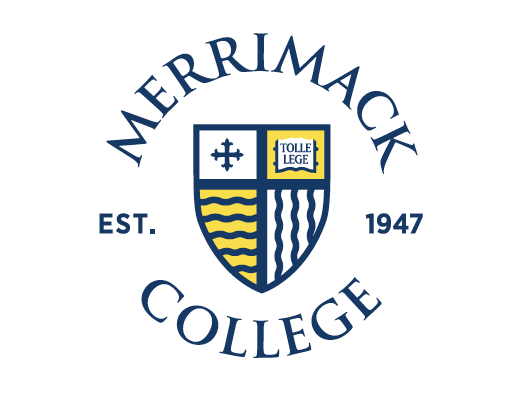 THE CEREMONIAL MACEThe mace carried in academic processions derives from medieval times in England when an official was taking office. At that time, the mace was a formidable weapon and was held ready by the mace bearer to protect the dignitary. From the sixteenth century in England and since colonial days in the United States, the mace has become a symbol of academic office and is carried by a distinguished member of the faculty. The Merrimack College mace has a young history. It was fashioned for the 1986 Commencement by Cistercian Monks of the Holy Rood Guild at Saint Joseph’s Abbey in Spencer, Massachusetts. The monks are renowned craftsmen and designers of ecclesiastical vesture. The Merrimack College mace is thirty-six inches long and is made of black walnut. The front of the mace carries the College’s hand-painted, gold-leafed seal. From the intricate coat of arms of the Order of Saint Augustine, the back of the mace is hand carved with an open book symbolizing the conversion of Augustine. On the left hand side of the book is a tongue of flame above a heart pierced with “the burning love of God.” An elegantly simple cross adorns the top of the mace. THE CEREMONIAL CROSSThe processional cross is expressive of the Augustinian longing for unity of our minds and hearts in God. It was designed by the Augustinian Contemplative Nuns at the Monastery of Our Holy Savior in Leccetto, Tuscany, Italy. Small replicas of this cross are given to Merrimack students engaged in service to others through Service Learning and the SEND Programs as well as to those who participate in MORE, the Pellegrinaggio en Italia, and other programs that foster self-awareness and spiritual growth.REGALIAThe origins of academic dress lie in fourteenth century England. The buildings frequented by medieval scholars were often cold and damp; long gowns (particularly with hoods to protect tonsured heads) may have been worn more for warmth than fashion. The distinctive gown set the student apart from their fellow citizens. As late as the Civil War, students at American universities wore caps and gowns daily while in residence. Whatever the origin, academic regalia grew in diversity and splendor, with scholars displaying distinctive costume for different occasions and achievements. The result was a bewildering variety of designs. An intercollegiate commission met at Columbia University in 1894 to establish a standard academic costume code, and over the years it has been revised by an official committee of the American Council on Education. The committee’s prescriptions, while regulating, still allow for great pageantry at formal academic events. From the cap, gown, and hood, it is possible to distinguish the institution from which the wearer was graduated, the field of learning in which the degree was earned, and the level of the degree— bachelor, master, or doctoral. The distinguishing feature of the black mortarboard cap, standard at most colleges and universities in the United States, is the color of the tassel—black for the holder of a bachelor’s or master’s degree, gold for a doctor’s degree or the governing officers of educational institutions. The gown is normally black, and the gown’s cut and trim indicate the level of the degree held. The bachelor’s has long, pointed sleeves, while the master’s has oblong sleeves, open at the wrist, with the front part cut in an arc. The doctor’s sleeves are bell-shaped, with three bars of velvet, and the gown is trimmed with velvet down the front as well. The hood tells the most about its wearer. The length of the hood and width of the binding vary according to degree. The hood is lined with the official colors of the college. The color of the hood’s binding indicates the area of study in which the degree was granted. Students also wear other regalia, including cords signifying academic honors and stoles representing countries they studied in during their academic career. At formal academic occasions, the President of Merrimack College also wears the Presidential Medal which incorporates the College seal. MERRIMACK COLLEGE ANTHEMO Merrimack, how shall we honor you? With mind and heart awakened to the truth. We shall build God’s city in ourselves and in our world, reaching out in service, our hearts a-fire with love.The restless quest for wisdom in the company of friends, call us ever onward ‘til in God our hearts find rest. Our guides are faith and reason on a path that yet unfolds, and come we will to wisdom through knowledge formed in love. O Merrimack, how shall we honor you?
With mind and heart awakened to the truth. We shall build God’s city in ourselves and in our world, reaching out in service, our hearts a-fire with love.